INDICAÇÃO Nº 5466/2017Indica ao Poder Executivo Municipal, que efetue a manutenção necessária no “Centro Esportivo Municipal Antônio Leme”, localizado no Bairro Mollon.Excelentíssimo Senhor Prefeito Municipal, Nos termos do Art. 108 do Regimento Interno desta Casa de Leis, dirijo-me a Vossa Excelência para sugerir que, por intermédio do Setor competente, seja executado serviço de manutenção periódica e necessário no “Centro Esportivo Municipal Antônio Leme” localizado no Bairro Mollon.Justificativa:Além da limpeza necessária nas dependências do Centro Esportivo, é necessário  limpeza e roçagem ao redor de todo campo, assim como, revitalização dos vestiários, instalação de chuveiros, religação de água, de energia elétrica e manutenção na iluminação de todo Centro Esportivo.Plenário “Dr. Tancredo Neves”, em 20 de junho de 2.017.Gustavo Bagnoli-vereador-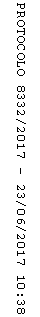 